Antrag auf Brief-Wahl 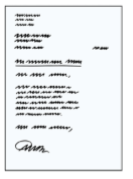 für die Wahl von der Frauen-Beauftragten am …Ich wähle die neue Frauen-Beauftragte mit der Brief-Wahl.Sie können den Antrag für die Brief-Wahl nicht selbst machen?Eine andere Person soll den Antrag für Sie machen?Wie wollen Sie Papiere für die Wahl bekommen?Bitte kreuzen Sie eine Möglichkeit an:Sie wollen die Papiere für die Wahl mit der Post bekommen? Dann stellen Sie den Antrag mindestens bis zum: ….. Das ist eine Woche vor der Wahl.……………………………………………………………………………………Ort und Datum			Unterschrift von der beschäftigten FrauGeben Sie den Antrag auf Brief-Wahl dem Wahl-Vorstand. Oder schicken Sie den Antrag auf Brief-Wahl an den Wahl-Vorstand:Adresse vom Wahl-VorstandBilder: © Lebenshilfe für Menschen mit geistiger Behinderung Bremen e.V., Illustrator Stefan Albers, Atelier Fleetinsel, 2013Mein Name:Meine Adresse:Ich arbeite in der Werkstatt.Bitte schreiben Sie in das leere Text-Feld:Den Namen von Ihrer Werkstatt.Name von dieser Person: ☐Der Wahl-Vorstand soll mir persönlich die Papiere für die Wahl geben.☐Der Wahl-Vorstand soll die Papiere für die Wahl einer anderen Person geben.Name von dieser Person: ☐Der Wahl-Vorstand soll mir die Papiere für die Wahl mit der Post schicken.